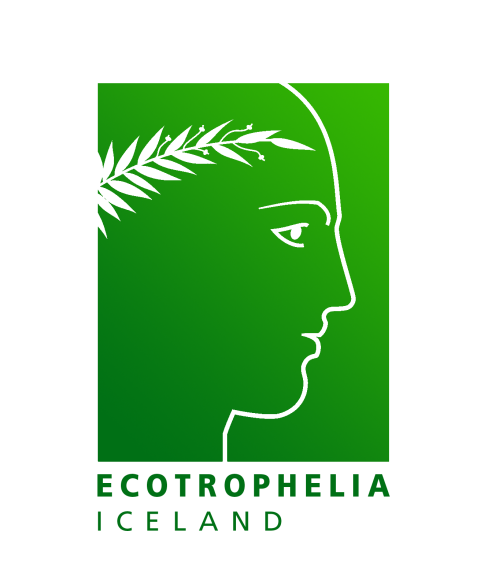 Ecotrophelia Ísland 2017Vistvæn nýsköpun matvæla - Skráning Heiti verkefnis:________________________Stutt lýsing á verkefninu (hámark 500 slög):Aðstandendur:Tengiliður:Samstarf við fyrirtæki: Já  		Nei  		Nafn fyrirtækis: __________________Ecotrophelia Ísland er keppni meðal háskólanemenda í að þróa markaðshæf, vistvæn matvæli eða drykki. Aðstandendur keppninnar eru Matís, Nýsköpunarmiðstöð Íslands og Samtök iðnaðarins, ásamt íslenskum háskólum.Meginmarkmið keppninnar er að stuðla að sköpun og þróun nýrra, umhverfisvænna matvara fyrir íslenskan og alþjóðlegan markað, ásamt því að auka umhverfisvitund og þjálfa frumkvöðlahugsun nemenda.Að hverju verkefni þarf að standa þverfaglegur hópur nemenda á háskólastigi á grunn- eða meistarastigi (minnst 2, mest 10 í hverjum hópi). Nemendur mega ekki vera eldri en 35 ára. Hóparnir velja sér viðfangsefni og eru hvattir til að þróa hugmynd sína í samstarfi við starfandi fyrirtæki til að öðlast hagnýta reynslu af starfsemi fyrirtækja. Aðstandendur keppninnar veita aðstoð við að tengjast fyrirtækjum ef óskað er. Ecotrophelia Ísland 2017 keppnin verður haldin í lok maí. Þar kynna nemendahóparnir verkefni sín fyrir dómnefnd sem er skipuð sérfræðingum frá íslenskum iðnaði, rannsókna- og vísindaumhverfi og stjórnvöldum. Sigurliðið hlýtur vegleg verðlaun og rétt til að taka þátt í alþjóðlegri keppni, Ecotrophelia Europe http://www.ecotrophelia.eu/ í London í nóvember.Viku fyrir keppnina á Íslandi þurfa hóparnir að skila skriflegri skýrslu með öllum helstu upplýsingum um vöruna. Hóparnir fá sendar nánari upplýsingar þegar þeir hafa skráð sig til keppni. Verkefnin verða m.a. metin út frá eftirtöldum þáttum og þurfa nemendur að geta gert grein fyrir þeim bæði í framsögu og í skýrslu.Hæfni til framleiðslu á iðnaðarskala (industrial feasibility)Nýnæmi (innovative aspects of the product)Umhverfisþættir (eco-innovative aspects)Markaðshæfni (market credibility)FramleiðslukostnaðurSérstaklega er óskað eftir markaðsáætlun (communication strategy)Umbúðamerkingar og annað sem varðar Evrópureglur um matvæliMatvælaöryggi og næringargildiFramsetning kynningar (general presentation) Bragðgæði, áferð og útlit Til mikils er að vinnaNemendur öðlast þekkingu og reynslu af heildarferli vöruþróunarPeningaverðlaun og þátttaka í Ecotrophelia Europe Tengsl við atvinnulífið og reynsla sem nýtist í starfi síðar meirLeiðsögn við þróunarferliðÞegar hóparnir hafa skráð sig til leiks fá þeir aðstoð við að finna upplýsingar sem nýtast við þróunarferlið. Hópunum verður útveguð aðstaða til verklegra prófana. Frestur til að skila skráningu er til 31. janúar 2017. Skráning sendist á netfangið: ragnheidur@si.is. Nánari upplýsingar veita: Ragnheiður Héðinsdóttir, Samtökum iðnaðarins, ragnheidur@si.is, sími: 824 6117Björn Viðar Aðalbjörnsson, Matís og Háskóla Íslands, bjorn@matis.is, sími: 696 2911Sigurður Steingrímsson, Nýsköpunarmiðstöð Íslands, sigurdurs@nmi.is, sími: 894 9330NafnHáskóli, deildNafnNetfangSímanúmer